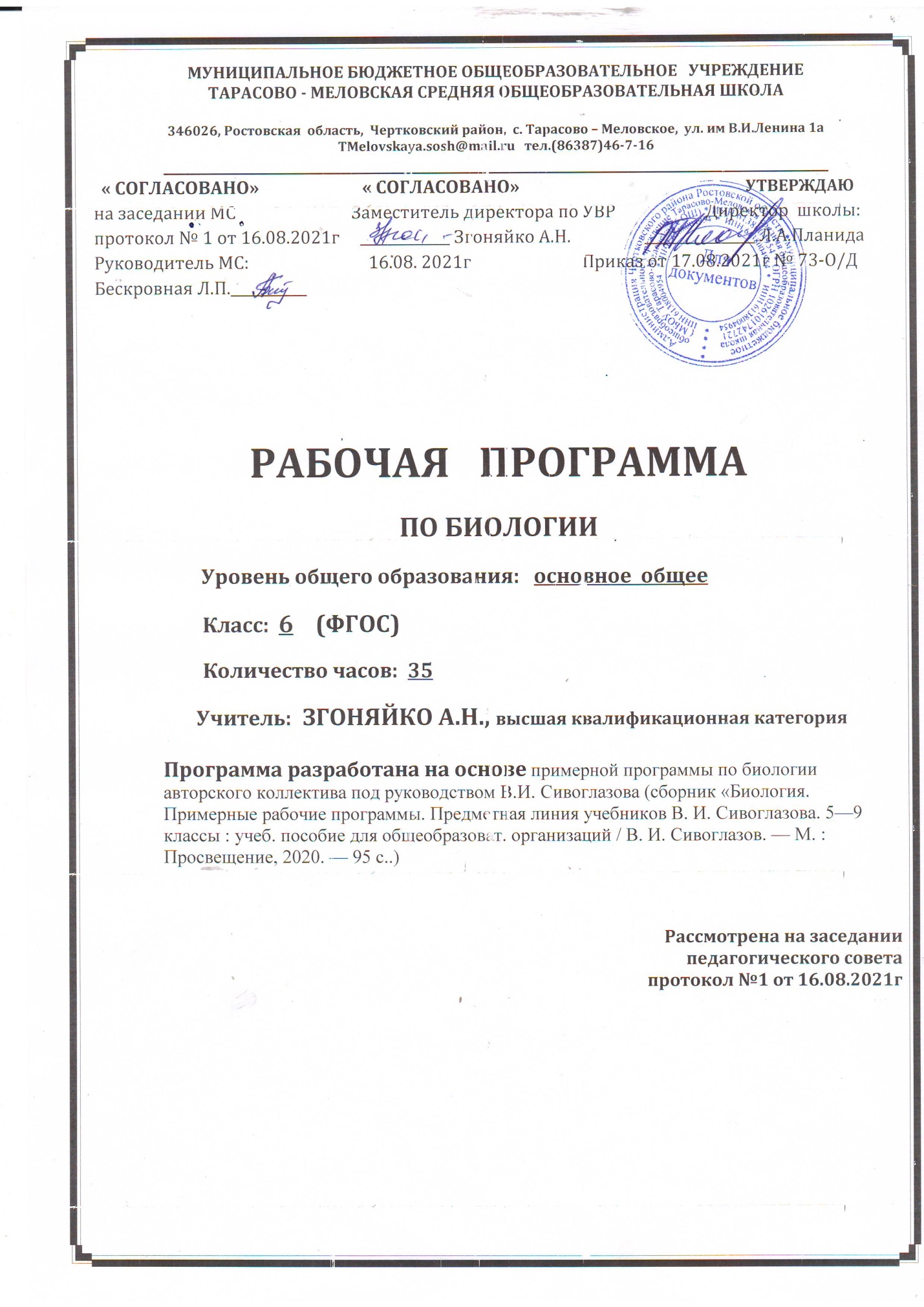 Пояснительная запискаДанная рабочая программа составлена  в соответствии с :Федеральным законом от 29.12.2012 № 273-ФЗ «Об образовании в Российской Федерации»;требованиями федерального  государственного образовательного стандарта основного общего образования (приказ Минобразования России №1897 от 17.12.2010г с изменениями от  31.12.2015 № 1577)примерной программой по биологии авторского коллектива под руководством В.И. Сивоглазова (сборник «Биология. Примерные рабочие программы. Предметная линия учебников В. И. Сивоглазова. 5—9 классы : учеб. пособие для общеобразоват. организаций / В. И. Сивоглазов. — М. : Просвещение, 2020. — 95 с..) календарным учебным графиком МБОУ Тарасово – Меловской СОШ  на 2021-2022 учебный год (Приказ от 27.08.2021г  № 100).учебным планом МБОУ Тарасово – Меловской СОШ  на 2021-2022 учебный год (Приказ   от 27.08.2021г  № 100);приказом Минобрнауки России от 20.05.2020 № 254 «Об утверждении федерального перечня учебников, допущенных к использованию при реализации имеющих государственную аккредитацию образовательных программ начального общего, основного общего, среднего общего образования организациями, осуществляющими образовательную деятельность».На основании:* Статья 12. Образовательные программы Федерального закона об образовании (Утвержден 29 декабря 2012 года N 273-ФЗ) *  Статья 28.  Компетенция , права ,обязанности  и ответственность образовательного учреждения Федерального закона об образовании (Утвержден 29 декабря 2012 года N 273-ФЗ)Цель изучения биологии: освоение знаний о строении, жизнедеятельности и средообразующей роли растений, о методах познания растительного организма.овладение умениями применять биологические знания для объяснения процессов и явлений живой природы, жизнедеятельности собственного организма; использовать информацию о современных достижениях в области биологии и экологии, о факторах здоровья и риска; работать с биологическими приборами, инструментами, справочниками; проводить наблюдения за биологическими объектами и состоянием собственного организма, биологические эксперименты;развитие познавательных интересов, интеллектуальных и творческих способностей в процессе проведения наблюдений за живыми организмами, биологических экспериментов, работы с различными источниками информации;воспитание позитивного ценностного отношения к живой природе,     культуры поведения в природе;иcпользование приобретенных знаний и умений в повседневной жизни для ухода за растениями,   оценки последствий своей деятельности по отношению к природной среде, собственному организму, здоровью других людей; соблюдение правил поведения в окружающей средеУчебно-методическое обеспечение учебного процесса- Сивоглазов В. И. Биология.6класс. Учебник для общеобразовательных организаций/ В.И.Сивоглазов,А.А.Плешаков / М.: Просвещение, 2021 г.- Сивоглазов В. И.. Биология. Методические рекомендации. 5-9 / М.: Просвещение, 2021 г.Место учебного предмета	      В федеральном базисном учебном плане  на учебный предмет «биология» в 6 классе     отводится __1_ час в неделю.   Календарный учебный график МБОУ Тарасово - Меловской СОШ  на 2021 -2022 учебный год предусматривает 35 учебных недель в 6 классе. В соответствии с ФГОС и учебным планом школы на 2021-2022 уч. год  для основного  общего образования  на учебный предмет   биология_в __6_ классе отводится  _1_ час в неделю, т.е._35__ часов  в год.Данная рабочая программа  является гибкой и позволяет в ходе реализации вносить изменения в соответствии со сложившейся ситуацией:- дополнительные дни отдыха, связанные с государственными праздниками (  календарный учебный график (  приказ от 27.08.2021г № 100);- прохождение курсов повышения квалификации ( на основании приказа РОО);-отмена  учебных занятий по погодным условиям ( на основании приказа РОО);- по болезни учителя;- участие в ВПР;- в условиях карантина на дистанционном обучении;и другими.Рабочая программа по биологии в 6 классе  рассчитана на 35 часов , будет выполнена и освоена обучающимися в  полном объёме.РАЗДЕЛ 2. ПЛАНИРУЕМЫЕ  РЕЗУЛЬТАТЫ 1. Строение и многообразие покрытосеменных растенийПредметные результаты обученияОбучающиеся должны знать:— внешнее и внутреннее строение органов цветковых растений;— видоизменения органов цветковых растений и их роль в жизни растений.Обучающиеся должны уметь: — различать и описывать органы цветковых растений;— объяснять связь особенностей строения органов растений со средой обитания;— изучать органы растений в ходе лабораторных работ.Метапредметные результаты обученияОбучающиеся должны уметь: — анализировать и сравнивать изучаемые объекты;— осуществлять описание изучаемого объекта;— определять отношения объекта с другими объектами;— определять существенные признаки объекта;— классифицировать объекты;— проводить лабораторную работу в соответствии с инструкцией.Личностные результаты обучения- формирование мотивации (учебной, социальной );- развитие навыков сотрудничества  ; -развитие самостоятельности;  - формирование интеллектуальных умений (доказывать, строить рассуждения, анализировать, сравнивать, делать выводы);- освоение  толерантного и межкультурного взаимодействия в паре. 2. Жизнь растений Предметные результаты обученияОбучающиеся должны знать:— основные процессы жизнедеятельности растений; — особенности минерального и воздушного питания растений;— виды размножения растений и их значение.Обучающиеся должны уметь: — характеризовать основные процессы жизнедеятельности растений;— объяснять значение основных процессов жизнедеятельности растений;— устанавливать взаимосвязь между процессами дыхания и фотосинтеза;— показывать значение процессов фотосинтеза в жизни растений и в природе;— объяснять роль различных видов размножения у растений;— определять всхожесть семян растений.Метапредметные результаты обучения:Обучающиеся должны уметь: — анализировать результаты наблюдений и делать выводы;— под руководством учителя оформлять отчет, включающий описание эксперимента, его результатов, выводов.Личностные результаты обучения:- понимают вред, наносимый окружающей среде использованием значительных доз удобрений; - знакомятся с мерами охраны природной среды;- объясняют значение фотосинтеза и роль растений в природе и жизни человек;- обосновывают необходимость соблюдения сроков и правил проведения посевных работ;- представление о размножении как главном свойстве живого, обеспечивающем продолжение рода Значение полового размножения для потомства и эволюции органического мира; 3. Классификация растенийПредметные результаты обученияОбучающиеся должны знать:— основные систематические категории: вид, род, семейство, класс, отдел, царство;— характерные признаки однодольных и двудольных растений;— признаки основных семейств однодольных и двудольных растений;— важнейшие сельскохозяйственные растения, биологические основы их выращивания и народнохозяйственное значение.Обучающиеся должны уметь: — делать морфологическую характеристику растений;— выявлять признаки семейства по внешнему строению растений;— работать с определительными карточками.Метапредметные результаты обучения:Обучающиеся должны уметь: — различать объем и содержание понятий;— различать родовое и видовое понятия;— определять аспект классификации;— осуществлять классификацию.Личностные результаты обучения:- сформированность познавательных интересов и мотивов, направленных на изучение живой природы, интеллектуальных умений;- работать с гербариями, определять растения различных классов. 4. Природные сообществаПредметные результаты обученияОбучающиеся должны знать:— взаимосвязь растений с другими организмами;— растительные сообщества и их типы;— закономерности развития и смены растительных сообществ;— о результатах влияния деятельности человека на растительные сообщества и влияния природной среды на человека.Обучающиеся должны уметь: — устанавливать взаимосвязь растений с другими организмами;— определять растительные сообщества и их типы;— объяснять влияние деятельности человека на растительные сообщества и влияние природной среды на человека;— проводить фенологические наблюдения за весенними явлениями в природных сообществах.Метапредметные результаты обученияОбучающиеся должны уметь: — под руководством учителя оформлять отчет, включающий описание объектов, наблюдений, их результаты, выводы;— организовывать учебное взаимодействие в группе (распределять роли, договариваться друг с другом и т. д.).Личностные результаты обучения Обучающиеся должны:— испытывать чувство гордости за российскую биологическую науку;— соблюдать правила поведения в природе; — понимать основные факторы, определяющие взаимоотношения человека и природы;— уметь реализовывать теоретические познания на практике;— осознавать значение обучения для повседневной жизни и осознанного выбора профессии;— понимать важность ответственного отношения к учению, готовности и способности обучающихся к саморазвитию и самообразованию на основе мотивации к обучению и познанию;— проводить работу над ошибками для внесения корректив в усваиваемые знания;— испытывать любовь к природе, чувства уважения к ученым, изучающим растительный мир, и эстетические чувства от общения с растениями;— признавать право каждого на собственное мнение;— проявлять готовность к самостоятельным поступкам и действиям на благо природы;— уметь отстаивать свою точку зрения; — критично относиться к своим поступкам, нести ответственность за их последствия;— понимать необходимость ответственного, бережного отношения к окружающей среде;— уметь слушать и слышать другое мнение;— уметь оперировать фактами как для доказательства, так и для опровержения существующего мнения.Обучающийся  научится:• характеризовать особенности строения и процессов жизнедеятельности биологических объектов (клеток, организмов), их практическую значимость;• применять методы биологической науки для изучения клеток и организмов: проводить наблюдения за живыми организмами, ставить несложные биологические эксперименты и объяснять их результаты, описывать биологические объекты и процессы;• использовать составляющие исследовательской и проектной деятельности по изучению живых организмов (приводить доказательства, классифицировать, сравнивать, выявлять взаимосвязи);• ориентироваться в системе познавательных ценностей: оценивать информацию о живых организмах, получаемую из разных источников; последствия деятельности человека в природе.Обучающийся получит возможность научиться:• соблюдать правила работы в кабинете биологии, с биологическими приборами и инструментами;• использовать приёмы оказания первой помощи при отравлении ядовитыми растениями, работы с определителями растений; выращивания и размножения культурных растений;• выделять эстетические достоинства объектов живой природы;• осознанно соблюдать основные принципы и правила отношения к живой природе;• ориентироваться в системе моральных норм и ценностей по отношению к объектам живой природы (признание высокой ценности жизни во всех её проявлениях, экологическое сознание, эмоционально-ценностное отношение к объектам живой природы);• находить информацию о растениях в научно-популярной литературе, биологических словарях и справочниках, анализировать, оценивать её и переводить из одной формы в другую;• выбирать целевые и смысловые установки в своих действиях и поступках по отношению к живой природе.РАЗДЕЛ 3. Содержание учебного  предмета1. Строение и многообразие покрытосеменных растений (13 ч)Клетки, ткани и органы растений. Строение семян однодольных и двудольных растений. Виды корней и типы корневых систем. Зоны (участки) корня. Видоизменения корней. Побег. Почки и их строение. Рост и развитие побега. Внешнее строение листа. Клеточное строение листа. Видоизменения листьев. Строение стебля. Многообразие стеблей. Видоизменения побегов. Цветок и его строение. Соцветия. Плоды и их классификация. Распространение плодов и семян.ДемонстрацияВнешнее и внутреннее строения корня. Строение почек (вегетативной и генеративной) и расположение их на стебле. Строение листа. Макро и микростроение стебля. Различные виды соцветий. Сухие и сочные плоды.Лабораторные и практические работыИзучение строения семян двудольных и однодольных растений.Стержневая и мочковатая корневые системы.Видоизменённые побеги (корневище, клубень, луковица).Строение цветка. Различные виды соцветий.Многообразие сухих и сочных плодов. 2. Жизнь растений (11 ч)Процессы жизнедеятельности: обмен веществ и превращение энергии, питание, фотосинтез, дыхание удаление продуктов обмена, транспорт веществ. Минеральное и воздушное питание растений. Фотосинтез. Дыхание растений. Испарение воды. Листопад. Передвижение воды и питательных веществ в растении. Прорастание семян. Регуляция процессов жизнедеятельности. Способы размножения растений. Размножение споровых растений. Размножение голосеменных растений. Половое и бесполое (вегетативное) размножение покрытосеменных растений.ДемонстрацияОпыты, доказывающие значение воды, воздуха и тепла для прорастания семян; питание проростков запасными веществами семени; получение вытяжки хлорофилла; поглощение растениями углекислого газа и выделение кислорода на свету; образование крахмала; дыхание растений; испарение воды листьями; передвижение органических веществ по лубу.Лабораторные и практические работыВегетативное размножение комнатных растений.Определение всхожести семян растений и их посев. 3. Классификация растений (6 ч)Основные  систематические  категории:  вид,  род,  семейство,  класс,  отдел,  царство.  Знакомство  с классификацией цветковых растений. Класс Двудольные растения. Морфологическая характеристика 3—4семейств (с учётом местных условий). Класс Однодольные растения. Морфологическая характеристика злаков и лилейных. Важнейшие сельскохозяйственные растения, биологические основы их выращивания	и народнохозяйственное	значение.	(Выбор объектов  зависит	от специализации растениеводства в каждой конкретной местности.)ДемонстрацияЖивые и гербарные растения, районированные сорта важнейших сельскохозяйственных растений.Лабораторные и практические работыВыявление признаков семейства по внешнему строению растений. 4. Природные сообщества (4 ч)Взаимосвязь растений с другими организмами. Симбиоз. Паразитизм. Растительные сообщества и их типы. Развитие и смена растительных сообществ. Влияние деятельности человека на растительные сообщества и влияние природной среды на человека.ЭкскурсииПриродное сообщество и человек. Фенологические наблюдения за весенними явлениями в природных сообществах.РАЗДЕЛ  4. ТЕМАТИЧЕСКОЕ ПЛАНИРОВАНИЕРАЗДЕЛ 5.Календарно – тематическое  планирование по биологии  6 класс Раздел 6. Система оценки достижения планируемых результатов:Отметка "5" ставится в случае: 1. Знания, понимания, глубины усвоения обучающимся всего объёма программного материала. 2. Умения выделять главные положения в изученном материале, на основании фактов и примеров обобщать, делать выводы, устанавливать межпредметные и внутрипредметные связи, творчески применяет полученные знания в незнакомой ситуации. 3. Отсутствие ошибок и недочётов при воспроизведении изученного материала, при устных ответах устранение отдельных неточностей с помощью дополнительных вопросов учителя, соблюдение культуры письменной и устной речи, правил оформления письменных работ. Отметка "4": 1. Знание всего изученного программного материала. 2. Умений выделять главные положения в изученном материале, на основании фактов и примеров обобщать, делать выводы, устанавливать внутрипредметные связи, применять полученные знания на практике. 3. Незначительные (негрубые) ошибки и недочёты при воспроизведении изученного материала, соблюдение основных правил культуры письменной и устной речи, правил оформления письменных работ. Отметка "3" (уровень представлений, сочетающихся с элементами научных понятий): 1. Знание и усвоение материала на уровне минимальных требований программы, затруднение при самостоятельном воспроизведении, необходимость незначительной помощи преподавателя. 2. Умение работать на уровне воспроизведения, затруднения при ответах на видоизменённые вопросы. 3. Наличие грубой ошибки, нескольких негрубых при воспроизведении изученного материала, незначительное несоблюдение основных правил культуры письменной и устной речи, правил оформления письменных работ.Отметка "2": 1. Знание и усвоение материала на уровне ниже минимальных требований программы, отдельные представления об изученном материале. 2. Отсутствие умений работать на уровне воспроизведения, затруднения при ответах на стандартные вопросы. 3. Наличие нескольких грубых ошибок, большого числа негрубых при воспроизведении изученного материала, значительное несоблюдение основных правил культуры письменной и устной речи, правил оформления письменных работ. Оценка выполнения практических (лабораторных) работОтметка "5" ставится, если ученик: 1) правильно определил цель опыта; 2) выполнил работу в полном объеме с соблюдением необходимой последовательности проведения опытов и измерений; 3) самостоятельно и рационально выбрал и подготовил для опыта необходимое оборудование, все опыты провел в условиях и режимах, обеспечивающих получение результатов и выводов с наибольшей точностью; 4) научно грамотно, логично описал наблюдения и сформулировал выводы из опыта. В представленном отчете правильно и аккуратно выполнил все записи, таблицы, рисунки, графики, вычисления и сделал выводы; 5) проявляет организационно-трудовые умения (поддерживает чистоту рабочего места и порядок на столе, экономно использует расходные материалы). 7) эксперимент осуществляет по плану с учетом техники безопасности и правил работы с материалами и оборудованием. Отметка "4" ставится, если ученик выполнил требования к оценке "5", но: 1. опыт проводил в условиях, не обеспечивающих достаточной точности измерений; 2. или было допущено два-три недочета; 3. или не более одной негрубой ошибки и одного недочета, 4. или эксперимент проведен не полностью; 5. или в описании наблюдений из опыта допустил неточности, выводы сделал неполные.Отметка "3" ставится, если ученик: 1. правильно определил цель опыта; работу выполняет правильно не менее чем наполовину, однако объём выполненной части таков, что позволяет получить правильные результаты и выводы по основным, принципиально важным задачам работы; 2. или подбор оборудования, объектов, материалов, а также работы по началу опыта провел с помощью учителя; или в ходе проведения опыта и измерений были допущены ошибки в описании наблюдений, формулировании выводов; 3. опыт проводился в нерациональных условиях, что привело к получению результатов с большей погрешностью; или в отчёте были допущены в общей сложности не более двух ошибок (в записях единиц, измерениях, в вычислениях, графиках, таблицах, схемах, и т.д.) не принципиального для данной работы характера, но повлиявших на результат выполнения; 4. допускает грубую ошибку в ходе эксперимента (в объяснении, в оформлении работы, в соблюдении правил техники безопасности при работе с материалами и оборудованием), которая исправляется по требованию учителя. Отметка "2" ставится, если ученик: 1. не определил самостоятельно цель опыта; выполнил работу не полностью, не подготовил нужное оборудование и объем выполненной части работы не позволяет сделать правильных выводов; 2. или опыты, измерения, вычисления, наблюдения производились неправильно; 3. или в ходе работы и в отчете обнаружились в совокупности все недостатки, отмеченные в требованиях к оценке "3"; 4. допускает две (и более) грубые ошибки в ходе эксперимента, в объяснении, в оформлении работы, в соблюдении правил техники безопасности при работе с веществами и оборудованием, которые не может исправить даже по требованию учителя. Оценка самостоятельных письменных и контрольных работОтметка "5" ставится, если ученик: 1. выполнил работу без ошибок и недочетов; 2.  допустил не более одного недочета. Отметка "4" ставится, если ученик выполнил работу полностью, но допустил в ней: 1. не более одной негрубой ошибки и одного недочета; 2. или не более двух недочетов. Отметка "3" ставится, если ученик правильно выполнил не менее 2/3 работы или допустил: 1. не более двух грубых ошибок; 2. или не более одной грубой и одной негрубой ошибки и одного недочета; 3. или не более двух-трех негрубых ошибок; 4. или одной негрубой ошибки и трех недочетов; 5. или при отсутствии ошибок, но при наличии четырех-пяти недочетов. Отметка "2" ставится, если ученик: 1. допустил число ошибок и недочетов превосходящее норму, при которой может быть выставлена оценка "3"; 2. или если правильно выполнил менее половины работы.Общая классификация ошибокПри оценке знаний, умений и навыков учащихся следует учитывать все ошибки (грубые и негрубые) и недочеты.Грубыми считаются следующие ошибки:Незнание определения основных понятий, законов, правил, основных положений теории, незнание формул, общепринятых символов обозначений величин, единиц их измерения; Незнание наименований единиц измерения (физика, химия, математика, биология, география, черчение, трудовое обучение, ОБЖ); Неумение выделить в ответе главное; Неумение применять знания для решения задач и объяснения явлений; Неумение делать выводы и обобщения; Неумение читать и строить графики и принципиальные схемы; Неумение подготовить установку или лабораторное оборудование, провести опыт, наблюдения, необходимые расчеты или использовать полученные данные для выводов; Неумение пользоваться первоисточниками, учебником и справочниками; Нарушение техники безопасности; Небрежное отношение к оборудованию, приборам, материалам. К негрубым ошибкам следует отнести:Неточность формулировок, определений, понятий, законов, теорий, вызванная неполнотой охвата основных признаков определяемого понятия или заменой 1-2 из этих признаков второстепенными; Ошибки при снятии показаний с измерительных приборов, не связанные с определением цены деления шкалы (например, зависящие от расположения измерительных приборов, оптические и др.); Ошибки, вызванные несоблюдением условий проведения опыта, наблюдения, условий работы прибора, оборудования; Ошибки в условных обозначениях на принципиальных схемах, неточность графика (например, изменение угла наклона) и др.; Нерациональный метод решения задачи или недостаточно продуманный план устного ответа (нарушение логики, подмена отдельных основных вопросов второстепенными); Общие требования к проектной работе по биологии.Представляемый проект должен иметь - фамилию, имя  исполнителя (ей) проекта;- название проекта;- цели и задачи проектной работы.Содержание проектной работы должно включать такие разделы, как:  введение, в котором обосновывается актуальность выбранной или рассматриваемой проблемы;  место и время выполнения работы;  систематизированные, обработанные результаты исследований;  выводы, сделанные после завершения работы над проектом;  практическое использование результатов проекта;приложение: фотографии, схемы, чертежи, гербарии, таблицы со статистическими данными и т.д.Критерии оценки проектов по биологии:  четкость поставленной цели и задач;  тематическая актуальность и объем использованной литературы;  обоснованность выбранных методик для проведения исследований;  полнота раскрытия выбранной темы проекта;  обоснованность выводов и их соответствие поставленным задачам;  уровень представленных данных, полученных в ходе исследования выбранной проблемы (объекта), их обработка (при необходимости);  анализ полученных данных;  наличие в работе вывода или практических рекомендаций;  качество оформления работы (наличие фотоматериалов, зарисовок, гербарных материалов к проектам по ботанике и т.д.).Критерии оценки выступления докладчика по защите проекта:  обоснованность структуры доклада;  вычленение главного;  полнота раскрытия выбранной тематики исследования при защите;  использование наглядно-иллюстративного материала;  компетентность, эрудированность докладчика (выступающего) и умение его быстро ориентироваться в своей работе при ответах на вопросы, задаваемые комиссией (членами жюри или экспертной комиссией);  уровень представления доклада по проекту (умение пользоваться при изложении доклада и ответах на вопросы материалами, полученными в ходе исследования), четкость и ясность при ответах на все возникающие в ходе доклада вопросы по проекту, что является неотъемлемым показателем самостоятельности выполнения работы по выбранной теме. Общие требования к оформлению проекта по биологии:  При оформлении работы следует соблюдать определенный стандарт, это позволит во многом, ограничить включение в работу лишних материалов второстепенного ранга, которые помешают вычленить главное, основное или засоряющих работу.  Для защиты проект может быть представлен как в виде презентации, так и в печатном варианте,  или в рукописном, оформленном на белых плотных листах бумаги формата А-4. Все подписи должны быть четкими и хорошо читаемыми.РазделКол-во часовЭлементы содержанияХарактеристика основных видов учебной деятельностиСистема оценки1. Строение и многообразие покрытосеменных растений 14Строение семян.Виды корней и типы корневых систем.Зоны (участки) корня.Условия произрастанияи видоизменения корней. Побег и почки.Внешнее строение листа. Клеточное строение листа. Влияние факторов среды на строение листа. Видоизменения листьев.Строение стебля. Видоизменения побегов. Цветок.Соцветия. Плоды.Распространение плодов и семян.Определяют понятия, формируемые в ходе изучения темы.Отрабатывают умения, необходимые для выполнения лабораторных работ.Применяют инструктаж-памятку последовательности действий при проведении анализа при изучении семян.Анализируют виды корней , типы корневых систем, строения корня.Устанавливают причинно-следственные связи между условиями существования и видо- изменениями корней.Заполняют таблицы по результатам работы с текстом учебника и дополнительной литературой.Осуществляют анализ и сравнение различных плодов. Обсуждают результаты самостоятельной работы с текстом учебника, коллекциями, гербарными экземплярами.Наблюдают за способами распространения плодов и семян в природе.Лабораторная работа №1 Лабораторная работа №2 Лабораторная работа №3 Лабораторная работа №4  Лабораторная работа №5 Лабораторная работа №6 Лабораторная работа №7 Контрольная работа2. Жизнь растений 11Минеральное питание растений.Фотосинтез.Дыхание растений.Испарение воды растениями. Листопад.Передвижение водыи питательных веществ в растении.Прорастание семян. Способы размножения растений.Размножение споровых растений.Размножение голосеменных растений.Половое размножение по- крытосеменных растений. Вегетативное размножение покрытосеменных растений.Определяют  понятия, формируемые в ходе изучения раздела, условия протекания фотосинтеза, значение дыхания в жизни растений, значение испарения воды и листопада в жизни растений, значение размножения в жизни организмов,особенности бесполого размножения.Объясняют необходимость восполнения запаса питательных веществ в почве путем внесения удобрений, значение фотосинтеза и роли растений в природе и жизни человека, роль транспорта веществ в процессе обмена веществ,особенности передвижения воды,минеральных и органических веществ в растениях,роль дыхания в процессе обмена веществ,  роль кислорода в процессе дыхания, роль семян в жизни растений, значение бесполого размножения, значение чередования поколений у споровых растений,преимущество семенного размно-жения перед споровым,значения оплодотворения и об-разования плодов и семян, значение вегетативного размно-жения покрытосеменных растений и его использование человеком,значение  полового размножения для потомства и эволюции органического мира.Выделяют существенные признаки почвенного питания растений, дыхания.Оценивают  вред, приносимый окружающей среде использованием  значительных доз удобрений.Приводят доказательства (аргументации) необходимости защиты окружающей среды, соблюдения правил отношения к живой природе.Лабораторная работа №8 Лабораторная работа №9Контрольная работа3. Классификация     растений 6Основы систематики растений.Класс Двудольные. Семейства Крестоцветные (Капустные) и Розоцветные. Класс Двудольные.Семейства Пасленовые, Мотыльковые (Бобовые) и Сложноцветные (Астровые).Класс Однодольные. Семейства Лилейные и Злаки.Культурные растения.Определяют понятия, формируемые в ходе изучения раздела.Выделяют признаки, характерные для двудольных и однодольных растений,основные особенности растений семейств Крестоцветные и Розоцветные, основные особенности растений семейств Пасленовые и Бобовые,основные особенности растений семейства Сложноцветные,основные особенности растений семейств  Злаковые и Лилейные. Готовят сообщения на основе изучения текста учебника, дополнительной литературы и материалов Интернета .Лабораторная работа №10Контрольная работа4. Природные сообщества 4Растительные сообщества. Влияние хозяйственной деятельности человека на растительный мир. Охрана растений.Определяют  понятия, формируемые в ходе изучения раздела.Устанавливают взаимосвязи в растительном сообществе.Работают в группах на экскурсии. Готовят отчет по экскурсии.ЭкскурсииВесенние явления в жизни растений и животных№ п/пТема урокаКоличество часовФормы контроляДатаДата№ п/пТема урокаКоличество часовФормы контроляпланфактСтроение и многообразие  покрытосеменных растений ( 13 часов)Строение и многообразие  покрытосеменных растений ( 13 часов)Строение и многообразие  покрытосеменных растений ( 13 часов)Строение и многообразие  покрытосеменных растений ( 13 часов)Строение и многообразие  покрытосеменных растений ( 13 часов)Строение и многообразие  покрытосеменных растений ( 13 часов)1Техника безопасности на уроках биологии.Строение семян двудольных растений Л.Р №1 «Изучение строения семян двудольных растений»1Групповой2Строение семян однодольных растенийЛ.Р №2 «Изучение строения семян однодольных растений»1Групповой3Виды корней. Типы корневых систем Л. Р. №3 «Стержневая и мочковатая корневые системы».1Групповой4Строение корня 1Комбинированный5Условия произрастания и видоизменения корней1Фронтальный6Побег. Почки и их строение. Рост и развитие побега1Фронтальный7Внешнее строение листаЛ. Р.№4 «Листья простые и сложные, их жилкование и листорасположение».1Групповой8Строение стебля. Многообразие стеблей1Фронтальный9Видоизменение побегов                       Л. Р.№5 «Видоизменённые побеги . Строение клубня,  луковицы»1Групповой10Цветок и его строение                                     Л. Р.№6 «Строение цветка».1Групповой11Соцветия 1Фронтальный12Плоды и их классификация. Распространение плодов и семян                 Л. Р.№7 «Классификация плодов».1Групповой13Контрольная работа по разделу «Строение и многообразие покрытосеменных растений»1ИндивидуальныйЖизнь растений (11 часов)Жизнь растений (11 часов)Жизнь растений (11 часов)Жизнь растений (11 часов)Жизнь растений (11 часов)Жизнь растений (11 часов)14Минеральное питание растений1Фронтальный15Фотосинтез1Фронтальный16Дыхание растений1Фронтальный17Испарение воды растениями. Листопад1Фронтальный18Передвижение  веществ в растении1Фронтальный19Прорастание семян Л.Р.№8 «Определение всхожести семян растений и их посев».1Групповой20Способы размножения растений1Фронтальный21Размножение споровых растений1Фронтальный22Размножение семенных растений1Фронтальный23Вегетативное размножение покрытосеменных растенийЛ.Р.№9 Вегетативное размножение комнатных растений.1Групповой24Контрольная работа по разделу «Жизнь растений»1ИндивидуальныйКлассификация растений (6 часов)Классификация растений (6 часов)Классификация растений (6 часов)Классификация растений (6 часов)Классификация растений (6 часов)Классификация растений (6 часов)25Систематика растений.1Фронтальный 26 Класс Двудольные растения. Семейства Крестоцветные и РозоцветныеЛ.Р.№10 « Выявление признаков семейства по внешнему строению растений».1Фронтальный27Семейства Пасленовые и Бобовые Сложноцветные1Фронтальный28Класс Однодольные. Семейства Злаковые и Лилейные1Фронтальный29Важнейшие сельскохозяйственные растения1Фронтальный30Контрольная работа по разделу «Классификация растений»1ИндивидуальныйПриродные сообщества    (4 часа)Природные сообщества    (4 часа)Природные сообщества    (4 часа)Природные сообщества    (4 часа)Природные сообщества    (4 часа)Природные сообщества    (4 часа)31Анализ контрольной работы. Природные сообщества. 1Фронтальный32Развитие и смена растительных сообществ1Фронтальный33Влияние хозяйственной деятельности человека на растительный мир1Фронтальный34Итоговая контрольная работа1Индивидуальный35Экскурсия «Природное сообщество»1ИндивидуальныйКритерий 1. Постановка цели проекта(максимум 3 балла)Цель не сформулирована0Цель сформулирована, но не обоснована1Цель ясно сформулирована и обоснована в общих чертах2Цель определена, ясно сформулирована и четко обоснована3Критерий 2. Планирование путей достижения цели проекта(максимум 3 балла)План достижения цели отсутствует0Имеющийся план не обеспечивает достижения поставленной цели1Краткий план состоит из основных этапов проекта2Развернутый план состоит из основных этапов и всех необходимых промежуточных шагов по достижению цели3Критерий 3. Глубина раскрытия темы проекта(максимум 3 балла)Тема проекта не раскрыта0Тема проекта раскрыта фрагментарно1Тема проекта раскрыта, автор показал знание темы в рамкахшкольной программы2Тема проекта раскрыта исчерпывающе, автор продемонстри-ровал глубокие знания, выходящие за рамки школьнойпрограммы3Критерий 4. Разнообразие источников информации,целесообразность их использования (максимум 3 балла)Использована неподходящая информация0Большая часть представленной информации не относитсяк теме работы1Работа содержит незначительный объем подходящей инфор-мации из ограниченного числа однотипных источников2Работа содержит достаточно полную информацию из разно-образных источников3Критерий 5. Личная заинтересованность автора, творческий подход к работе (максимум 3 балла)Работа шаблонная, показывающая формальное отношениеавтора0Автор проявил незначительный интерес к теме проекта, но непродемонстрировал самостоятельности в работе, не использовалвозможности творческого подхода1Работа самостоятельная, демонстрирующая серьезную заинте-ресованность автора, предпринята попытка представить личныйвзгляд на тему проекта, применены элементы творчества2Работа отличается творческим подходом, собственным ориги-нальным отношением автора к идее проекта3Критерий 6. Соответствие требованиям оформления письменной части(максимум 3 баллаПисьменная часть проекта отсутствует0В письменной части работы отсутствуют установленные прави-лами порядок и четкая структура, допущены серьезные ошибкив оформлении1Предприняты попытки оформить работу в соответствии с уста-новленными правилами, придать ей соответствующую структуру2Работа отличается четким и грамотным оформлением в точномсоответствии с установленными правилами3Критерий 7. Качество проведения презентации (максимум 3 балла)Презентация не проведена0Речь автора не соответствует требованиям проведения презентации1Внешний вид и речь автора соответствуют требованиям проведения презентации, но автор не владеет культурой общенияс аудиторией или его выступление не уложилось в рамкирегламента2Внешний вид и речь автора соответствуют требованиям проведенияпрезентации, выступление уложилось в рамки регламента, авторвладеет культурой общения с аудиторией, ему удалось вызватьбольшой интерес аудитории3Критерий 8. Качество проектного продукта(максимум 3 балла)Проектный продукт отсутствует0Проектный продукт не соответствует требованиям качества(эстетика, удобство использования, соответствие заявленнымцелям)1Продукт не полностью соответствует требованиям качества2Продукт полностью соответствует требованиям качества(эстетичен, удобен в использовании, соответствует заявленнымцелям)3БаллыОтметка23-24518-22410-1730- 92